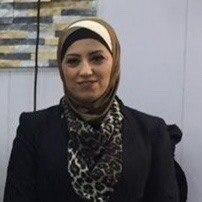 Curriculum VitaeFirst Name: Zina Abdul Salam Abdul Razzaq Al - AzzawiDate of birth: Baghdad / 1976Marital status: MarriedNo. of children: (2)Religion: MuslimSpecialization: Philosophy of Physical Education / Specialization: Biomechanics - Technical GymnasticsOccupation: Teacher at the Faculty of Physical Education for GirlsDegree: Assistant ProfessorWork Address: College of Physical Education and Sports Science for Girls / University of BaghdadWork Phone 07704310545Mobile: 07902252844Email: dr.zina_iraq2012@hotmail.comFirst: Educational QualificationsSecond: career progression. Mr.Third: university teaching.Fourth: The courses you taught.Fifth: (Theses, letters) that he supervised and discussed:Sixth: Scientific conferences and seminars in which he participated.Seventh: Other scientific activitiesEighth: Research projects in the field of specialization to serve the environment and society or to develop education.Ninth: The languages ​​he is fluent inArabic		EnglishTenth: Membership in local and international scientific bodies-  Club Supervision Committee 8/3/2004- Sports Festival Committee 3/4/2004- Faculty Committees 27/11/2004- College Committees 22/2/2005- Preliminary Research Discussion Committee 10/5/2005- Committee for the supervision of the examination committee 6/16/2005- Interview Committee 8/9/2005- Admission Tests Committee 24/7/2008- Examinations and Admission Committee for the year 19/8/2008- Examination Committee for the year 2008/2009- Examination committee for the year 2009/2010- College Festival Committee 2009/2010 Scout Camp Committee 3/15/2009 and 6/10/2010 Graduation Research Discussion Committee 5/5/2009 Testing and Admission Committee 8/30/2009 Committee to evaluate the club and photographer 2010 Public Relations Committee 2011 Crisis management team formation committee 5/9/2011A committee to follow up on the implementation of official books (20/9/2011	Costume Committee.Permanent Committee (Human Rights / Crisis Management Team / Educational Guidance Journal 5/9/2011.A committee to form committees to hold the first scientific research conference 12/22/2011Formation of a committee to audit the examination records for primary studies 16/1/2012Sports Hall Decoration Committee 6/2/2012Formation of the Examinations Committee for the academic year 2012-2013 (9/2/2012)The Standard Committee for Examinations and Admissions (24/8/2012).The Materials Validity Committee and the follow-up of the work of installing cameras in our college (3/13/2012).Scientific Affairs Fund Inventory Committee (3/5/2012).Formation of a committee to prepare research and working papers for the symposium and the documentary exhibition on the People’s Hall for Sports Games (5/7/2012)A committee to prepare research and working papers for the symposium and exhibition on People’s Hall (5/7/2012).Standard Committee for Examinations and Admission (24/8/2012).Committee for the purchase of gymnastics equipment (26/9/2012).Examination Committee for the academic year from 10/31/2012 to 10/31/2012).Formation of committees to hold the first scientific research conference (11/18/2012)The Follow-up Committee of the First Conference in the College of Physical Education for Girls (12/22/2012).Scientific Affairs Committee (31/1/2012).Formation of the examination committee for the academic year (2012-2013) (31/1/2013)Tashkeel to hold the annual book fair (24/2/2013)Formation of the Normative Committee 7/29/2013Forming a committee to follow up the publication of research for female teachers 8/19/2013Forming a committee to follow up the publication of research for female teachers 8/29/2013Orphan Day Committee.Human Rights Committee 19/12/2013A committee to determine the validity of the Master Sheet 2/16/2014Formation of the Examinations Committee for the year 2013-2014 (2/19/2014)Orphan Day Committee 4/7/2014Ambulance Committee 27/5/2014		Kinetic Analysis Committee 18/5/2014Certificate of participation in the Helwan University conferenceForming a committee to discuss a doctoral student, Haider Sobhi, 2/11/2014Formation of a committee to discuss a master’s student, Ro’aa Alaa 1/12/2014Research Evaluation Form 6/17/2014Formation of the Uniform Committee 10/13/2014Formation of the Girl Guides Committee 10/19/2014The Seminar Committee 2014-2015The Exploitation Committee 4/2/2014The Exploitation Committee 7/1/2015The Exploitation Committee 5/25/2015Certificate of participation in the examination committee training courseFirst Aid Committee 5/27/2014Kinetic Analysis Committee 18/5/2014The Master Sheet Committee 2/16/2014The examination committee was formed on 2/19/2014Formation of the Orphan Day Celebration Committee 4/7/2014Monthly Reports Follow-up Committee 8/9/2015Scientific Publication Committee 8/9/2015Database Committee 8/9/2015Duaa Awad’s Investigation Committee 10/4/2015Formation of an examination committee 7/5/2017Workshop (form for classification of the quality of educational laboratories) 9/19/2017Committee on the field visit of the scientific colleges work team to the College of Science for Girls 5-12 / 12 / 2017Post to the Virtual Library 9/27/2017Formation of the Curriculum Committee for the Individual Games Branch 9/27/2017The Seminar Committee, 9/17/ to 12/28/2017Workshop (How to fill in the checklist in laboratories) 10/15/2017Assigning tasks of responsibility to the Computers Committee for the Theoretical Sciences Branch 10/12/2017Bio decision of the postgraduate conference 5/25/2018Forming a committee to organize the third scientific conference for postgraduate research 2017-2018Formation of the National Institutional Accreditation Standards Committee for Higher Education Institutions 10/2/2018Assigning the tasks of the scientific affairs unit official 10/3/2018Formation of the Committee for the International Training Course (Committee for Distributing Bags and Bags) 4/10/2018Formation of the Sports Board Design Committee 6/11/2018Scientific Committee Committee, Virtual Library Committee 7/11/2018Computers Committee 7/11/2018Committee to download all issues of the scientific journal 2/12/2018Laboratories Accreditation Committee 12/13/2018The Second Division’s Mentors Committee, 19/12/2018Volunteer work, my bag is better 30/12/2018Supervising an application for the fourth stage for female students (Aida Yehia and Rajaa Tohme) 2018-2019Examination Committee to audit the fourth stage 5/26/2019An administrative order to supervise first-level students, the course system 9/5/2019Administrative order of the discussion committee of master’s student Walaa Ghazi (Member) 11/19/2019An administrative order assigned to supervise first-level female students 10/28/2019An administrative order limiting the discussion of a master’s student (supervision) for the student Shahd Juma 9/12/2019Assignment to supervise graduation research 5/11/2019Forming a committee for the virtual library 2/16/2020Examinations and Academic Admission Committee for the year 2022-2023 9/19/2022Scientific Committee for the Individual Branch 6/9/2022Member of the Promotions Committee 4/9/2022Liaison Members Committee 9/5/2022Eleven: Letters of thanks, awards and certificates of appreciationTwelfth: Authored or translated booksThirteenth: Courses and faculty development projectsالتاريخcollegethe Universitythe University1998-1999Faculty of Physical EducationBaghdad UniversityBaghdad University28/4/2004Faculty of Physical EducationBaghdad UniversityBaghdad University8/10/2008Faculty of Physical EducationBaghdad UniversityBaghdad University29/9/2013Faculty of Physical EducationBaghdad University -Baghdad University -5/7/2020College of Physical Education and Sports Sciences for GirlsBaghdad UniversityBaghdad Universityperiod from - toتThe entityOccupation2000-2003College of Physical Education/Ministry of Higher EducationGames coach1-2004-2007College of Physical Education/Ministry of Higher Educationassistant teacher22008- 201429/9/20135/7/2020College of Physical Education for Girls / Ministry of Higher EducationCollege of Physical Education for Girls / Ministry of Higher EducationCollege of Physical Education and Sports Sciences for Girls / Ministry of Higher EducationTeacherAssistant ProfessorMr.345الفترة  من - الىthe UniversityEntity (institute / college)ت2000-2002Teaching Girl Guides and Scouts for the first stageBaghdad University12003 ولحد الانTeaching artistic gymnastics for the second stageCollege of Physical Education/University of Baghdad22009-2010Teaching artistic gymnastics for the first stageCollege of Physical Education for Girls/University of Baghdad32010-2011ـ 2012ـ2013ـ2017Teaching artistic gymnastics for the third stageCollege of Physical Education for Girls/University of Baghdad42016 – 20172017 – 20182018 – 20192019- 20202020- 20212021- 20222022-2023Teaching artistic gymnastics for the fourth stageTeaching artistic gymnastics for the third stageTeaching biomechanics for the second stageTeaching biomechanics for the second stageTeaching artistic gymnastics for the fourth stageTeaching artistic gymnastics for the first stageTeaching artistic gymnastics for the first stageTeaching artistic gymnastics for the third stageCollege of Physical Education and Sports Sciences for GirlsCollege of Physical Education and Sports Sciences for GirlsCollege of Physical Education and Sports Sciences for GirlsCollege of Physical Education and Sports Sciences for GirlsCollege of Physical Education and Sports Sciences for GirlsCollege of Physical Education and Sports Sciences for GirlsCollege of Physical Education and Sports Sciences for Girls5-6-7-8-9-10-11-السنةالمـــــادةالقســـمت2003 ولحد الان 2023Artistic gymnasticsSingles games12000-2002Guide materialtheory games22018 الى 2020Sports Biomechanicstheory games3-الدكتوراهالماجستير1- The effect of special exercises associated with auxiliary means on some biomechanical variables for the aerobic backflip skill followed by a full roll with ground movements for gymnastics. 18/1/20141- The effect of special exercises associated with auxiliary means on some biomechanical variables for the aerobic backflip skill followed by a full roll with ground movements for gymnastics. 18/1/20142- The effect of a proposed training curriculum on the development of some special physical characteristics, physical components, and the level of technical performance on the handle horse device.2- The effect of a proposed training curriculum on the development of some special physical characteristics, physical components, and the level of technical performance on the handle horse device.3- Predicting wrist hyperextension based on the values ​​of some biokinematic variables in the performance of the front and back hands jump skills on the floor movement apparatus in the artistic gymnastics for the junior category.3- Predicting wrist hyperextension based on the values ​​of some biokinematic variables in the performance of the front and back hands jump skills on the floor movement apparatus in the artistic gymnastics for the junior category.4- The effect of an educational curriculum based on the Marzano model in developing the learning outcomes of some artistic gymnastics skills for female students.4- The effect of an educational curriculum based on the Marzano model in developing the learning outcomes of some artistic gymnastics skills for female students.5- The percentage of the contribution of the characteristics of the numbers and balance ball paths and some biomechanical variables to the high crushing accuracy index of the national team players in volleyball5- The percentage of the contribution of the characteristics of the numbers and balance ball paths and some biomechanical variables to the high crushing accuracy index of the national team players in volleyball6- PhD discussion (Dua Awad Atwan) 10/12/2020Qualitative exercises for momentary strength using (Dyuo foot) and its effect on some biomechanical indicators and the performance of the skill of floor movements rug6- The effect of special exercises with different proportions in learning the skill of the front hands jump on the two machines of the floor movements mat and the jumping table in artistic gymnastics for students(Discussion by student Zaid Sami / College of Physical Education and Sports Sciences / University of Baghdad) 10/5/20177- Supervision of PhD student (Wafaa Yahya) 8/16/2021The effect of mental stimulation exercises on some psychological skills, self-efficacy and fine motor performance in floor gymnastics7- The effect of exercises using rope nets on some physical and motor abilities and learning the skills of ground movements in artistic gymnastics (discussion by master student Marwa Najm / College of Physical Education and Sports Sciences for Girls) 15/1/20188- Discussing the doctoral student (Ola Salam)9/19/2021 Faculty of Physical Education for GirlsThe impact of the project's pedagogy strategy on cognitive achievement and learning some artistic gymnastics skills for students8- The effect of skill exercises by auxiliary means on some variables and the shooting accuracy of the free throw in basketball for the junior team (discussion of master’s student Omar Walid Abdel Karim) 1/29/20189- Discussion of PhD student Ibtihal Riyad Omran 10/20/2021, College of Physical Education for Girls(The effect of corrective exercises, especially the example model, on some biokinematical indicators and the performance of the skills of standing on the hands and the human wheel on the ground movement mat device)9- The effect of Daniel’s model on cognitive motivation and learning some basic skills of the rhythmic gymnastics of female studentsMaster student Walaa Ghazi / College of Physical Education and Sports Sciences for Girls (11/19/2019)10- Discussing the doctorate of Raghda Abdel Ali Jubeir4/12/2022 Faculty of Physical Education and Sports Sciences for GirlsDesigning an evaluation model according to the tracking biomechanical analysis of the motor path and its contribution to the accuracy of the long-short serve for badminton players10- The effect of interactive technology exercises on motor intelligence and learning some types of maneuvers in handball for fifth graders at the age of (11-12) years.Supervision of a master’s student, Shahad Jumaa / College of Physical Education and Sports Sciences for Girls (9/12/2019)11- Discussion of PhD student Shahd Kazem Hameed10/10/2022 Faculty of Physical Education and Sports Sciences for GirlsConstructing and codifying tests to measure the accuracy and speed of the high crushing hit and serve from the top and their relationship to some biokinetic indicators for volleyball players ages 16-18 years11- Discussion of the master’s student (Sari Jassim) 10/14/2021 College of Physical Education for Girls(The effect of the (K.U.D) strategy using the flexible groups method in the cognitive and skill learning outcomes of some gymnastic skills on the ground movement mat)12- Supervising master's student (Hanan Muhammad)11/16/2021 Faculty of Physical Education for GirlsThe effect of qualitative exercises on some biomechanical variables, motor abilities, and the performance of the volleyball side flip skill for parkour players at the ages of (17-20) years.13- Discussion of master's student Maha Jamal Salman10/25/2022 Faculty of Physical Education and Sports Sciences for GirlsThe effect of following up the kinetic paths and special physical abilities in the biomechanical variables of some stages of performance and their relationship to the achievement of jumping with the stick for the elite players14- Supervision of master's student Maha Hakki Ismail10/4/2022 Faculty of Physical Education and Sports Sciences for GirlsThe effect of an educational curriculum according to the form model and lateral thinking in learning some artistic gymnastics skills on the floor movements mat for female students15- Supervision of master’s student Sarah Salah Razzouqi 10/1/2022 College of Physical Education and Sports Sciences for Girls The impact of error-finding strategy on critical thinking and learning some basic skills in artistic gymnastics for female studentsتAddressthe year its venuePost type(Search / attendance poster)1The fourteenth scientific conference of faculties and departments of physical education2005University of Baghdad - College of Physical Education for girlsParticipant23-4- 5-6-7-8-9-10-11-12-The Second Scientific Mathematical Conference for BiomechanicsThe Second Scientific Mathematical Conference for BiomechanicsThird Scientific Mathematical Conference for BiomechanicsThe eighteenth periodic scientific conference of faculties Al-Qadisiyah Biomechanical ConferenceThe Fifth International Scientific Conference of Training Sciences and Sports PhysiologyScientific Conference on Physical Education and Sports / Third Conference on Sports Creativity / Helwan UniversityThe Sixth International Scientific Conference for Sports / University of BasraThird International Scientific Conference for Sports Sciences / University of  Baghdad Al-Qadisiyah Biomechanical ConferenceThe Fifth International Scientific Conference of Training Sciences and Sports PhysiologyScientific Conference on Physical Education and Sports / Third Conference on Sports Creativity / Helwan UniversityThe Sixth International Scientific Conference for Sports / University of BasraThird International Scientific Conference for Sports Sciences / University of Baghdad2010201120122012201320142014 -201620172017201920202020College of Physical Education in DiwaniyahCollege of Physical Education in Diwaniyah, Volume (11), Issue (1), Part (1)College of Physical Education in Diwaniyah Volume (13) Issue (2) Part (1) 2013College of Physical Education, University of Mosul, 2012College of Physical Education, Al-Qadisiyah University, 2013, Volume (11), Issue 2, for the year 2013College of Physical Education / University of BasraHelwan University / Faculty of Physical Education for BoysBasra University / College of Physical Education and Sports SciencesUniversity of Baghdad / College of Physical Education and Sports SciencesCollege of Education / Samarra University 4-5/6/2020College of Physical Education and Sports Sciences/ University of DuhokResearcherResearcherResearcherResearcherResearchersharingResearcherResearcherResearcherPresencePresencewithin the collegeout of collegeTraining the technical gymnastics team of the College of Physical Education for Girls-ـــــــــMember of the camp committeesــــــــــــScientific Committee Committee to approve the subject of a master's student (Ibtihal Hassan)Karbala UniversityScientific Evaluator, University of Kufa, Physical Education and Sports Sciences19/6/2016Scientific committee, PhD student, conscience / College of Physical Education and Sports Sciences for Girls2/1/2017A scientific committee to approve the subject of Ibtihal Hassan / University of Karbala / College of Physical Education and Sports Sciences12/10/2015Research evaluation form for the Journal of Contemporary Sports30/10/2016Scientific Evaluator / Al-Kufi University / College of Physical Education and Sports Sciences19/6/2016Research evaluation form for the Journal of Contemporary Sports2/2/2016Discussion of a research framework for student Zahraa Nasser3/1/2017Research evaluation form for the Journal of Contemporary SportsResearch evaluation form for the Journal of Contemporary Sports7/11/2016Research rectifier6/14/2017Research evaluation form for the Journal of Contemporary Sports2/7/20172017 – 2018Master supervision for student Zahraa NasserMaster's supervision witnessed JumaSupervised by Master Diana HaidarAssigning the supervision of the graduation research for the student (Hanan Haitham)- Discussion (Master's student, Zaid Sami Yasser), University of Kufa7- Discussion (Master's student, Marwa Najm Abd Faris), Baghdad University for Women8- Discussion (Master's student Omar Walid Abdel-Karim), University of Baghdad, Jadriya9- Assignment to supervise the implementation of the fourth phase10- (Discussion panel) the basics of linear technology11- (Seminar) Biomechanical feedback for performance results12- A workshop on the mechanism of filling out the scientific activity form13- Workshop calendar files for the year 2016-201714- Sharing the celebration of victory over ISIS15- Donate blood16- Workshop (Quality of Equipment in Student and Teaching Assessment)17- Examination committee for the academic year 2016_201718- His guide to the second stage c19- Discussion of the doctoral student (Ola Aladdin20- Approval of an address for the student (Nour Rahman), College of Physical Education and Sports Sciences / University of Babylon21- Nominate the courses of the finished classes, Classroom22- Workshop on how to calculate the indicators of the national classification form23- Assigning supervision of graduation research for female students (Marwa Samir / Aseel Hamed)24- Sharing the Baghdad Tablet25- Doctoral Student Discussion (Ban Faisal)26- Participation in the classroom course27- Candidacy for the Arabic language course28- Evaluation of the quality assurance form29- Evaluation of the personal struggle form30 - Evaluation of kinematic variables form31- Certificate of Participation in Modern Strategies in Sports Injuries and Rehabilitation32- Evaluation form research for the contemporary magazine34- Workshop / College of Physical Education and Sports Sciences for Girls45- Nomination for the Continuing Education Center Course (International Induction Researcher Number)46- Certificate of sharing the researcher's international identification number47- Evaluating a questionnaire for the student, Ibtihal Riyad48- Participation in a seminar on how to fill out the performance evaluation form and its requirements 2019-202049- Participation in a scientific symposium on comprehensive quality and strategic analysis (SWOT).50- Certificate of Participation How to write and publish international scientific research51- Assigning supervision of the field application for fourth-stage students52- Administrative order guides according to the course system53- Certificate of Participation: How to create a virtual classroom using Google Classroom54- Participation in a workshop on how to be a successful e-learning professor55- Participation in the electronic symposium LESSANS LEARNED FRAM ARAUND THE WIRLD IN DEALING WITH COVTD-1956- Participation in an electronic symposium workshop on methods of developing the work of scientific journals to access the electronic Scopus database57- Participation in the electronic symposium workshop on how to manage the e-learning platform58- Certificate of participation in the electronic OJS journal management system symposium59- E-IEARNING BREAKING TIME, SPACE, AND PANDEMIC60- Certificate of Participation in the Electronic Lecture of Sports Medicine and Sports Injuries61- Certificate of electronic participation, fear of the future among Iraqi university students in light of the Covid 19 pandemic62- Participation in the electronic symposium workshop on the new amendments in the football law63- Certificate of participation in the workshop, the problems of educating and training young people from different points of view in light of the current electronic crisis64- Certificate of participation in the workshop, how to design and technical skill tests in the field of electronic sports65- An administrative order for a scientific workshop at the First International Measurement and Evaluation Forum66- Certificate of participation in the electronic academic body of the nervous system and the significance of some functional measurements67- Certificate of participation for the virtual workshop, the skill of body language and its role in embodying the educational process68- Electronic participation certificate, virtual workshop, how to manage the e-learning platform69- Certificate of participation in the electronic digital function of energy consumption in the field from a physiological and training point of view and sports tests70 - Electronic Certificate of Participation, Quality Management Principles - Excellence71- Certificate of participation in the second international conference of the Syndicate of Academics72 - Supervision of the fourth stage students73- Scientific evaluation of a master's thesis in the College of Basic Education74- Scientific Evaluation of a Ph.D. Thesis of the College of Basic Education75 - Supervision of master's students, number (2)76- Certificate of attending a workshop on the effect of walking training by partial confinement of blood flow77- Certificate of Participation: How do you choose a scientific journal to publish your scientific results?78- Certificate of membership in the Arab Society for Biomechanics and Motor Behavior79- Participation in the College of Basic Education conference80- Student activity raising the Iraqi flag for the College of Physical Education and Sports Sciences for girls81- Voluntary work to fight cancer82- Holding a gymnastics course83- Certificate of participation in continuing education, domestic violence and its effects on society84- Certificate of participation in a lecture on the priorities of scientific research and the necessity of development85 - Initial supervision86- Evaluation of the Contemporary Sports Journal87- Certificate of participation in the Scientific Forum Norway and International Immigration88- Certificate of participation in the basics of visual magnetic resonance89- Certificate of Participation in Studying Skills and Good Achievement Methods90- Member of the Scientific Committee of the Student Conference / University of Babylon2016 – 20172018 _20192019 -20202017 -20185/10/201715/1/201829/1/201818/2/20188/1/201815/3/201817/10/201728/11/201714/12/201721/2/201813/3/20182016-201715/2/201828/6/201829/8/201813/11/201816/10/201813/11/201829/11/201824/1/201916/12/201811/4/20192017 -20182018-201921/1/201930/11/20198/12/201922/12/201923/12/201925/12/20199/1/202027/1/202019/1/20204-6/2/202012/2/202023/2/202019/4/202018/4/202019/4/202021/4/202023/4/20208/5/20209/5/20209/5/202011/5/202015/5/202017/5/202020-21/5/202030/5/202031/5/202019/4/202023/5/202016/5/202010-12/2/202011/11/202119/7/202221/6/202215/4/20211/3/20227/4/202231/11/20212/7/202216/1/202221/4/20221-2/3/202212/11/202212/12/20227/11/20228/10/202212/1/202314/1/202316/1/202314/1/2023namethe researchyear1The technical and mechanical foundations of artistic gymnastics for women / a methodological book for the second stage / College of Physical Education for GirlsHouse of books and documents in Baghdad20102Artistic gymnastics / for the second stage / Al-Mustansiriya College of Education / Department of Physical EducationHouse of books and documents in Baghdad20103Artistic gymnastics / for the third stage / Al-Mustansiriya College of Education / Department of Physical EducationHouse of books and documents in Baghdad20104Artistic gymnastics / for the fourth stage / Al-Mustansiriya College of Education / Department of Physical EducationHouse of books and documents in Baghdad20105Research / relationship levels of flexibility and agility in the performance of some basic skills on the parallel device of different heightsJournal of the College of Basic Education / Diyala / Issue (24)20066Research / mental abilities and their relationship to performing a series of movements on the floor carpet in artistic gymnasticsJournal of the College of Basic Education / Al-Mustansiriya University / Issue (52)20087Research / the relationship of agility and balance in the performance of a series of ground movements in artistic gymnasticsJournal of the Faculty of Physical Education for Girls20098-  The relationship between sensory-kinesthetic abilities and some biokinematic variables related to the skill of a frontal aerobic somersault on the balance beamConference of Al-Qadisiyah Journal of Physical Education Sciences, Volume (11), Issue (1)20109-The effect of exercises to withstand the static force in improving some biokinematic variables and the technical performance of the skill of standing on the hands followed by the frontal roll on the carpet of floor movementsJournal of the College of Basic Education / Mustansiriya University, Volume (18), Appendix (74)201210The effect of visual feedback in learning the skill of the human wheel (cartwheel) falling from the balance beam deviceThe eighteenth scientific conference of the faculties and departments of physical education in Mosul for the eighteenth session from 6-8 May 2012201211The effect of the absolute and relative strength of the arms and legs on some biokinematic variables for the skill of jumping open on the horseContemporary Sports Journal / College of Physical Education and Sports Sciences Building Blocks Volume (11) Issue (2)201312-Autotraining exercises and their effect on the development of some functional, psychological and biomechanical variables for the accuracy and speed of the stabbing movement of female fencing playersScientific Conference on Physical Education and Sports / The Third International Conference on Sports Creativity, Volume (1), Helwan University201413-Mental stress and its relationship to some biomechanical variables with the performance of a straight aerobic somersault on the parallel machine for menScientific Conference on Physical Education and Sports / Third International Conference on Sports Creativity, Volume (1), Helwan University201414-The effect of using rehabilitative exercises associated with ultrasound waves, according to the momentum change index, in the rehabilitation of the ankle joint.International Journal of Health ,physical Education &Computer Science in Sports201515-The relationship of some motor capabilities of the arm and hand with some biokinematic variables and the level of performance of the skill of the straight backflip aerobic flip based on the parallel machine for menJournal of the College of Physical Education and Sports Sciences, University of Diyala201616-The effect of using auxiliary tools in developing the speed of learning the skill of ascending by pronation on the horizontal barVolume 15, Issue 3, December201617-The effect of special strength training according to some biokinematic variables and the foot scanner index for the stage of advancement in the performance of the sukharah skill on the jumping platformJournal of Physical Education and Sports Sciences / Karbala University201718-Biokinematics analysis of the Arabian jump followed by a revolving aerial ball on the women's vaulting platformVolume 4 Issue 2201719-Biokinematics analysis of the Arabian jump followed by a revolving aerial ball on the women's vaulting platformJournal of the College of Physical Education and Sports Sciences, University of Diyala201112-The relationship of some kinesthetic abilities with some biokinematic variables for the frontal aerobic flip skill on the balance beamVolume 15, Issue 3, December2012 13-The relationship between some kinematic variables of the skill of the backhand jump to sit on the crossbarJournal of Physical Education and Sports Sciences / Karbala University201714-Some physical components and physical abilities and their relationship to bio-kinematic variables to perform the skill of hilly on the parallel machine for menVolume 4 Issue 231/12/201715-The effect of my exercises, especially on physical intelligence - motor, response speed, and accuracy of receiving the serve for the free volleyball playerScientific Conference on Physical Education, International Conference on Creativity in Sports, Helwan University 35/4/201816-The effect of Kogan's games strategy on developing mental alertness and learning the skill of passing from above with volleyball for fourth preparatory studentsContemporary Athlete Journal / College of Physical Education and Sports Sciences for Girls / University of Baghdad5/4/201817-The effect of autotrionic exercises on some functional, psychological and biomechanical variables for female handball playersAl-Jadriya Conference, College of Physical Education and Sports Sciences for Girls13/4/201718-A study of some biokinematic variables for the last steps of the approaching run and its relationship to the technical performance of the front two-handed jump skill on the jump platform201719-A study of some biokinematic variables for the last steps of the approaching run and its relationship to the technical performance of the front two-handed jump skill on the jump platformAl-Muthanna Journal/ College of Physical Education and Sports Sciences2/4/201720-The effect of micro-teaching using educational aids on the level of intelligence and learning some volleyball skills201921- Agility, compatibility and accuracy and their relationship to some types of attack in fencingAmerican journal of physics and application 2017,13(8)27/3/201722Dredictive Equation for the performance level of the staraight somersault of the rear in terme of kinetic energy and potential energy on the players of the national team in technician gymmastics for ages (11-14 year)	Babylon Conference / Fourth International Scientific Conference of Sports SciencesDiyala Conference / College of Physical Education and Sports Sciences, Diyala201823Competitive exercises and their impact on the development of counter-attack among female fencing playersDiyala Conference / College of Physical Education and Sports Sciences201724Psychological and social adjustment and its relationship to some skills with fencing weaponsSupplementary lssue;Spring Conferences of SPORT SCIENCE .FIRST INTERNATIONAL CONFERENCE IN LRAQ ON SPORT FOR PEACE,4APRIL30/11/201725ANALYSIS OF SOME VARIABLE KINEMATICAL TO TRIPLE JUMP WORLD CHAMPIONS FOR THE WORLD CHAMPINSHIS IN 2013Supplementary lssue;Spring Conferences of SPORT SCIENCE .FIRST INTERNATIONAL CONFERENCE IN LRAQ ON SPORT FOR PEACE,4APRIL5/4/201826The effect of focus strategy for fragmented information in learning the reception skill in volleyballContemporary Sports Journal College of Physical Education and Sports Sciences for Girls201927The effect of the physical and sports education lesson using the interactive floor projection in improving some of the motor abilities of the fourth grade pupilsContemporary Sports Journal College of Physical Education and Sports Sciences for Girls4/9/201928The effect of rehabilitative exercises with different resistances in the aquatic medium to improve some biomechanical variables in restoring flexibility and strength of the thigh muscles for people with knee roughnessErbil conference23/9/201929- Psychological flow and its relationship to performing the skill of the human wheel on the carpet of floor movements in artistic gymnastics for female studentsContemporary Sports Journal College of Physical Education and Sports Sciences for Girls30-9-202230- Academic resilience and its relationship to the performance of the handstand skill among female students of the College of Physical Education and Sports Sciences for Girls, University of BaghdadContemporary Sports Journal College of Physical Education and Sports Sciences for Girls30-6-2022تLetter of thanks, award or certificate of appreciationDonoryear1Thanks and appreciation for the efforts made in the collegeMinister of Higher Education2/9/20012Thanks and appreciation for the efforts made in the collegeDeanship6/4/20023Acknowledgment / for the fifth session testDeanship24/9/20024Thanks and appreciation for the efforts madeDeanship31/8/20025Acknowledgments /Deanship18/8/20026Acknowledgments/Deanship7/5/20057Acknowledgments/Deanship4/6/20058Acknowledgments/Deanship7/9/20059Acknowledgments/Deanship27/3/200410Acknowledgments/Deanship23/4/200911Acknowledgments / Give a monthDeanship15/6/200912Thanks and appreciation for the efforts made in the collegeDeanship7/12/200913Acknowledgments/Deanship2/6/201014Thanks and appreciation for the efforts made in the college festivalDeanship14/6/201015Thanks and appreciation for the efforts made in the college festivalMinister of Higher Education15/6/201016Thanks and appreciation of the examination committeeDeanship11/9/201117Thanks and Appreciation Orphan DayDeanship24/4/201218Thanks and appreciation of the exams and admission committees for the academic year 2012-2013Deanship21/11/201219Thanks and appreciation to the examination committees for the academic year 2011-2012Deanship21/11/201220Thanks and appreciation to the members of the examination committee 7/8/2013Deanship8/7/201321Thanks and appreciation of the exams and admission committees for the academic year 2013-2014Deanship25/9/201322Thanks and appreciation to the members of the examination committeeDeanship9/10/201323Thanks and appreciation of the examination committees for the year 2012/2013Deanship23/3/201424Acknowledgment and appreciation in Environment Week 19/5/2014Deanship19/5/201425Thanks and Appreciation Teacher's Day 27/2/2014Deanship27/2/201426Acknowledgment Individual GamesDeanship28/8/201427Thanks and appreciation from the dean of the examination committeeDeanship17/9/201428Thanks and appreciation of the examination committeeDeanship30/12/201429Thanks and appreciationPresident of the University of Baghdad2/10/201430Thank youPresident of the University of Baghdad24/2/201431Thanks and appreciationChairman of the Baghdad Provincial Council4/5/201532A certificate of appreciationFrom the Qadisiyah conference201233Thanks and appreciationDeanship11/10/201533Thanks and appreciationFrom the University of Karbala / College of Physical Education and Sports Sciences6/3/201633DeanshipThanks and appreciationDeanship36Deanship7/3/201737Thanks and appreciationDeanship5/10/201738Thanks and appreciationFrom the University of Baghdad / College of Physical Education and Sports Sciences, Jadriya15/11/201739Thanks and appreciationDeanship23/1/201840Thanks and appreciationDeanship15/5/201841Thanks and appreciationFrom the University of Baghdad / College of Physical Education and Sports Sciences, Jadriya10/9/201842Thanks and appreciationDeanship4/11/201843Thanks and appreciationDeanship2/12/201844 Thanks and appreciationUniversity of Babylon / College of Physical Education and Science24/1/201945Thanks and appreciationDeanship3/4/201946Thanks and appreciationDeanship18/11/201947Thanks and appreciationDeanship25/10/202248Thanks and appreciationDeanship7/12/202249Thanks and appreciationDeanship8/12/2022Book nameYear Publication1The technical and mechanical foundations of artistic gymnastics for women / a methodological book for the second stage / College of Physical Education for GirlsArtistic gymnastics / for the second stage / Al-Mustansiriya College of Education / Department of Physical Education20102Artistic gymnastics / for the second stage / Al-Mustansiriya College of Education / Department of Physical Education20103Artistic gymnastics / for the third stage / Al-Mustansiriya College of Education / Department of Physical Education20104Artistic gymnastics / for the third stage / Al-Mustansiriya College of Education / Department of Physical Education2010Courses and capacity development projects التدريسDonoryear12- 3- 4-Videography courseExamination committee sessionVirtual Library courseVolleyball tournamentMembership certificate of the International Association of Scientific ResearcherBaghdad UniversityBaghdad UniversityBaghdad UniversityBaghdad UniversityBaghdad Universitymember of the link2016201527/9/201718-24 /4/201829/8/2019